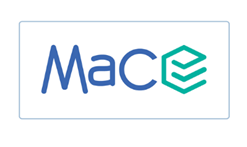 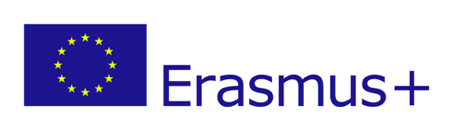 Abstract FormPractical Solutions to Educational Inequality. Reducing the symptoms of Early School Leaving, Drop Out, NEET, Exclusion, Absence, Truancy and ‘Failure’ International Conference.University of Cumbria, Sentamu Building, Lancaster Campus, Lancaster, LA1 3JD.5th June 2020.Call for International Conference ContributionsWe are calling for young people, parents, practitioners, leaders, managers, researchers, commissioners and funders to present at this important international conference. We welcome personal experiences, practice ideas, evaluations, theory and research centred around this crucial topic.Your proposed contribution should relate to the overall conference title and should address one or more of these aims: Developing critical understandings of the structures and contexts that create inequalityUnderstanding the lived experience of educational inequality for young people and practitionersDeveloping solutions that support young people, practitioners, organisations and policy towards equityDeveloping equitable pedagogy in higher education Empowering and innovative research methodsPractitioner, student and scholar activism – achieving social change through research.Deadlines:Abstract Submission: 2nd March 2020Abstract Feedback: 6th April 2020Confirmation of contribution: 5th May 2020Please complete the following form and return by email to kaz.stuart@cumbria.ac.uk Submission guidelines Proposed contributions are peer-reviewed by at least two committee members. In some cases you may be given an opportunity to amend your proposal and you may be asked to switch formats depending on the programme requirements. There are four different formats available for the Educational Inequality conference, each with particular advantages. All sessions at conference are chaired and we keep everyone to time to enable maximum opportunities for dialogue. In making your submission you should choose one of the following.‘Research or practice exchange presentations’ are particularly suitable if you are reporting on a current well-developed research or innovative practice project in educational inequality and action research. Up to 15 minutes presentation with 15 minutes minimum of discussion. ‘Poster & Pitch presentations’ are great for networking because you will be in a group based on a specific theme with a five minute presentation to accompany your portrait style A0 poster and if you wish you may provide a hard copy handout. You will then have around twenty minutes discussion with members of the audience interested in your poster. Poster and pitch contributions may be on innovative practice or research. ‘Round table presentations’ again are great for networking because placed in a themed group you will be sharing your project with interested colleagues through a five minute informal presentation which you may support with a hand copy handout. The themed discussion goes around the table picking up on relevant aspects of your project. ‘Micro presentations’ are tightly timed with just five minutes then five minutes for discussion but in effect it is a ‘micro keynote’ because you get the full attention of the whole conference audience. Delegates will know who you are and will want to discuss further during networking opportunities built into the programme. Micro presentation proposed contributions may be on innovative practice or research. The proposed contributions will be peer reviewed against the following criteria: • Relevance to the conference audience in terms of findings and implications • The quality of the approach to evaluation or research • The extent to which it critically engages with and builds on existing theory, research, policy and innovative practice in educational inequality.The conference is linked to an open access journal – “The Journal of Youth Voices in Education: Methods, Theory, Practice” to which you are cordially invited to submit a paper. All papers will be peer reviewed by the editorial team.The purposes of ‘The journal of Youth Voices in Education: Methods, Theory, Practice’ are:         To publish articles from students, researchers and practitioners related to the research project Marginalisation and Co-created Education (MaCE), and         To inspire other students, teachers and researchers to conduct similar educational programs and research projects, and thereby         To enhance the quality of schooling and education in Europe and thereby ultimately encourage inclusion among students who experience marginalization and disadvantage, students who are early school leavers (ESL) or students who experience periods Not in Education, Employment or Training (NEET).If you would like to publish in this journal please contact David Thore Gravesen at: dtg@via.dk If you would like to informally discuss your proposed contribution to conference then contact the conference chair Kaz Stuart at kaz.stuart@cumbria.ac.uk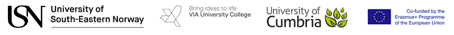 Personal detailsPersonal detailsPersonal detailsPersonal detailsTitle:Name:Home address:Mobile number:Email address:Role / work title:Employer:Abstract DetailsAbstract DetailsWhich type of presentation do you intend to make?DELETE those which do not applyResearch or practice exchange presentation (15 minutes presentation and 15 minutes discussion)Poster and Pitch (A0 poster and hand out, 20 minutes discussion)Round table presentation (5 minutes opening and 40 minute discussion)Micro presentation (5 minutes presentation and 5 minutes discussion)Which theme does your presentation link to?DELETE those which do not applyDeveloping a critical understanding of the structures and contexts that create educational inequalityUnderstanding the lived experience of educational inequality for young people and practitionersDeveloping solutions that support young people, practitioners, organisations and policy towards equitable educational solutionsDeveloping equitable pedagogy in higher educationEmpowering and innovative research methodsPractitioner, student and scholar activism – achieving social change through research.Title of your contribution(140 characters maximum)Abstract(200 – 250 words)References(6 key references in Harvard Format)What is the relevance to the conference title and theme?Max 50 wordsHow will the audience benefit?Max 50 wordsIn what ways is your contribution innovative theory, research or practice?Max 50 words